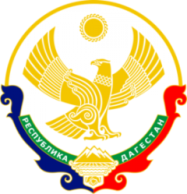 Муниципальное бюджетное общеобразовательное учреждение «Средняя общеобразовательная школа №5 с. Нижнее Казанище»368205.  РД,  Буйнакский район, с. Нижнее Казанище                                               е-mail:  n-Kazanische_school5@mail.ruПРИКАЗ30.04.2021 г.                                                                                              № 46/ОД-21Об установлении нерабочих дней в УчрежденииВ соответствии с Указом Президента Российской Федерации от 23 апреля 2021 г. №242 «Об установлении на территории Российской Федерации нерабочих дней в мае 2021г.», Постановления Правительства РД от 28.04.2021г. №93 «О мусульманском празднике Ураза байрам» и письма Министерства образования и науки Республики Дагестан от 30.04.2021 г. № 06-4514/01-08/21 «О режиме работы образовательных организаций Республики Дагестан в нерабочие дни в мае 2021г.»ПРИКАЗЫВАЮ:Установить с 4 по 7 мая 2021 года включительно нерабочие дни, 13 и 14 мая 2021 года нерабочие праздничные дни с сохранением заработной платы за руководящими, административными, учебно-вспомогательными, обслуживающими и педагогическими персоналами за исключением:сторожей по графику дежурства.Абдурашидовой Ш.М. – заместителю директора по ВР в целях предупреждения чрезвычайных ситуаций и обеспечения безопасности в период майских праздничных, нерабочих дней организовать дежурства административных работников согласно графику (приложение 1).Асельдеровой Б.Т. разместить данный приказ на официальном сайте Учреждения.Контроль за исполнением приказа оставляю за собой.  Директор                                                            Г.М. АбдулмеджидовС приказом ознакомлены                                        Ш.М. Абдурашидова                                                                                       Б.Т. Асельдерова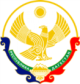 Муниципальное бюджетное общеобразовательное учреждение«Средняя общеобразовательная школа №5 с. Нижнее Казанище»368205.  РД,  Буйнакский район, с. Нижнее Казанище                                                                                                                                             е-mail:  n-Kazanische_school5@mail.ruПриложение №1                                                                                                                                                                                                        к приказу №46/ОД-21                                                                                                                                                                                                             от 26.04.2021г.Графикдежурства работников администрации в праздничные и выходные нерабочие дни с 01.05.-10.05.2021года..Заместитель директора по ВР                        /Ш.М.Абдурашидова /№Ф.И.О.ДолжностьДни неделиВремяОзнакомлен (-а)1АбдулмеджидовГ.М.Директор01.05.21г.С 8.00 – 16.00 2Алиев М.НЗаместитель директора по АХЧ02.05.21гС 8.00 – 16.003Гусейнов Ч.К.Инженер по труду и безопасности03.05.21гС 8.00 – 16.004Ахмедова У.Т.Педагог –организатор 04.05.21г.С 8.00 – 16.005Абдурашидова Ш.М.Заместитель директора по ВР05.05.21гС 8.00 – 16.006Иразиева С.А.Педагог-психолог06.05.21гС 8.00 – 16.007Ражбудинова З.А.Социальный педагог07.05.21гС 8.00 – 16.008Сайпуллаева А.Р.Заместитель директора по науке08.05.21гС 8.00 – 16.009Абдулмеджидова А.А.Заместитель директора по УВР по начальным классам09.05.21гС 8.00 – 16.0010Абдурагимова А.Г.Заместитель директора по УВР10.05.21гС 8.00 – 16.00